BELFAST & DISTRICT TENNIS LEAGUESJUVENILE LEAGUE 2017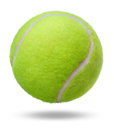 Boys U14	Division 2Holders – Ballycastle ADivisional Secretary: Susan Creber	077 1312 3835susan@bndtennis.net Weeks beginning…E-mail Result within 24 hours to 	susan@bndtennis.net Team Secretaries:ATTKerri Russell078 4037 1222Belfast Boat Club BBen Neal077 1174 9558Coleraine ASoraya Baxter075 4005 0749Downshire ARoss McCarey078 4110 2494WindsorSimon McFarland078 5128 22103 April1 MayDownshire v WindsorDownshire v Boat ClubColeraine v ATTWindsor v ColeraineBoat Club v byeATT v bye10 April8 MayATT v Downshire Boat Club v ATTWindsor v Boat ClubColeraine v Downshirebye v Colerainebye v Windsor24 AprilFixtures to be completed byATT v WindsorSunday 28 MayBoat Club v ColerainePlay-off on Saturday 3 JuneDownshire v bye@ 1.30pm